Az építési állványok biztonságának és szabványainak időszerű kérdései (MSZE 13020:2016)A szakmai fórumTervezett program  9.30–10.00	Regisztráció10.00–10.15	Köszöntő
Nesztinger Péter főosztályvezető
Nemzetgazdasági Minisztérium, Munkafelügyeleti Főosztály10.15–10.40	A készelemes állványok hatósági ellenőrzéseinek tapasztalatai
Sima Ferenc osztályvezető
Nemzetgazdasági Minisztérium, Munkabiztonsági Osztály10.40–11.00	Szabványosítás az építési állványok területén
Bernáth Csaba szabványosító menedzser, Magyar Szabványügyi Testület11.00–11.40	Az állványokra vonatkozó európai szabványok, az EN 12810 és EN 12811
Suzanne Frey, a CEN/TC 53 európai műszaki bizottság tagja, Layher GmbH11.40–12.10	Büfé12.10–12.40	MSZE 13020 – A szabvány keletkezése, érvényessége, jogszabályi háttere
Kapu László, az MSZT/MB 123 műszaki bizottság elnöke12.40–13.10	Az állványok ellenőrzése és használatbavétele az MSZE 13020 szerint
Széles Ákos, munkavédelmi szakmérnök, MTB-Tech Kft.13.10–13.40	Az állványok építése az MSZE 13020 alkalmazásával
Serdült Sándor, ügyvezető, Layher Kft.13.40–14.10	Az MSZ 17177:2010 és az MSZ 13017-1,-2,-3,-4:1983 korszerűsítési irányai
Kapu László, az MSZT/MB 123 műszaki bizottság elnöke14.10–15.00	Konzultáció az előadókkalA szakmai fórumhoz kapcsolódó szabvány:MSZE 13020:2016	Készelemes fém munkaállványok létesítésének, használatának és bontásának követelményei Ezt a szabványt a szakmai fórum minden előzetesen regisztrált résztvevője 25%-os kedvezménnyel jogosult megvásárolni a rendezvényt követő 30 naptári napon belül.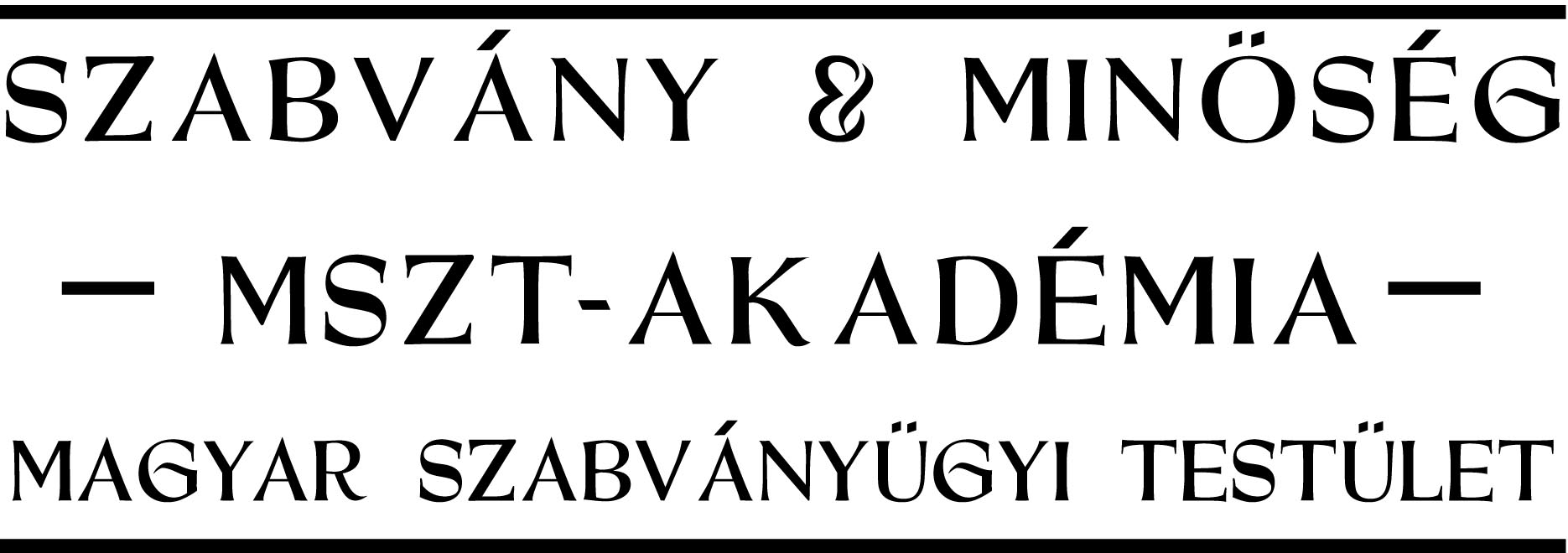 időpontja:2016. március 31. (csütörtök), 10.00–15.00 óra közötthelye:az MSZT székháza (1082 Budapest, Horváth Mihály tér 1.)I. emelet, Ybl Miklós teremrészvételi díj:a részvétel díjmentes, de előzetes regisztrációhoz kötött